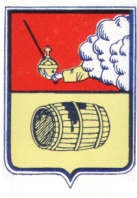 МУНИЦИПАЛЬНОЕ ОБРАЗОВАНИЕ "ВЕЛЬСКОЕ"СОВЕТ ДЕПУТАТОВ МО «ВЕЛЬСКОЕ»IV СОЗЫВА___________________________________________________________165150, Архангельская область, г. Вельск, ул. Советская, д.33, тел. 8(81836)6-44-86(16 очередная сессия)РЕШЕНИЕ От  13 февраля  2018 года     № 129О внесении изменений в Положения о порядке проведения  конкурса по отбору кандидатур на должность главы муниципального образования «Вельское» В соответствии с Федеральным законом от 06 октября 2003 года № 131-ФЗ «Об общих принципах организации местного самоуправления в Российской Федерации», областным законом от 23 сентября 2004 года № 259-внеоч.-ОЗ «О реализации государственных полномочий Архангельской области в сфере правового регулирования организации и осуществления местного самоуправления», Уставом муниципального образования «Вельское», Совет депутатов муниципального образования «Вельское» четвертого созыва РЕШАЕТ:Внести изменения в Приложения №4, №5, №6, №7 Положения о порядке проведения конкурса по отбору кандидатур на должность главы муниципального образования «Вельское» согласно Приложениям к настоящему решению.Настоящее решение вступает в силу со дня официального опубликования.Председатель Совета депутатов МО «Вельское»                                         В.И. ГорбуновИсполняющий обязанности Главымуниципального образования «Вельское»	                                              И.А. ЦыпнятовПриложение к Решению Совета Депутатов МО «Вельское»от 13 февраля 2018 года №129Приложение.№4КОНКУРСНАЯ КОМИССИЯ по отбору кандидатур на должность главы муниципального образования «Вельское» Архангельской областиПервый этап конкурса
"___" ______________ 20___Оценочный лист кандидата на должность Главы муниципального образования «Вельское» Архангельской области________________________________________________________________
(фамилия, имя, отчество кандидата)______________________/_______________________________    "___" __________ 20_ г.
подпись члена конкурсной  комиссии   расшифровка подписи                    дата

Приложение к Решению Совета Депутатов МО «Вельское»от 13 февраля 2018 года №129Прилодение.№5КОНКУРСНАЯ КОМИССИЯ по отбору кандидатур на должность главы муниципального образования «Вельское» Архангельской областиОценочный документ результатов первого этапаконкурса по отбору кандидатур на должность главы муниципального образования «Вельское».место 	время проведения конкурса, дата*Количество баллов указывается цифрой с расшифровкой прописью в скобках Количество баллов указывается в округленных до десятых долей числах(если сотые доли больше или равны 0,05 округление происходит в большую сторону, в противном случае округление происходит в меньшую сторону).
Председатель конкурсной комиссии               _____________      ____________________________                                                                                  (подпись)                   (ФИО)Заместитель председателя конкурсной комиссии   _____________      _____________________________                                                                                              (подпись)                  (ФИО)члены конкурсной комиссии:                            _____________      ___________________________                                                                                  (подпись)                   (ФИО)                                                                              _____________      ___________________________                                                                                  (подпись)                   (ФИО)                                                                               _____________      __________________________                                                                                   (подпись)                    (ФИО)                                                                               _____________      __________________________                                                                                   (подпись)                    (ФИО)Секретарь конкурсной комиссии                       _____________      ____________________________                                                                                  (подпись)                   (ФИО)                                                                                                                                                                                     Приложение к Решению Совета Депутатов МО «Вельское»от 13 февраля 2018 года №129ПРИЛОЖЕНИЕ.№ 6КОНКУРСНАЯ КОМИССИЯ по отбору кандидатур на должность главы муниципального образования «Вельское» Архангельской областиОценочный лист кандидата на должность Главы муниципального образования «Вельское»_______________________________________________________________
(фамилия, имя, отчество)
_________________         _______________________________  "___" __________ 20__ г.

подпись члена конкурсной комиссии расшифровка подписи                         дата

Приложение к Решению Совета Депутатов МО «Вельское»от 13 февраля 2018 года №129ПРИЛОЖЕНИЕ. № 7КОНКУРСНАЯ КОМИССИЯ по отбору кандидатур на должность главы муниципального образования «Вельское» Архангельской областиОценочный документ результатов второго этапа конкурса по отбору кандидатур на должность главы муниципального образования «Вельское». место 	время проведения конкурса, датаИтоговая оценочная ведомость результатов первого и второго этапа конкурса по отбору кандидатур на должность главы муниципального образования «Вельское».*Количество баллов указывается цифрой с расшифровкой прописью в скобках Количество баллов указывается в округленных до десятых долей числах(если сотые доли больше или равны 0,05 округление происходит в большую сторону, в противном случае округление происходит в меньшую сторону).Председатель конкурсной комиссии               _____________      ____________________________                                                                                  (подпись)                   (ФИО)Заместитель председателя конкурсной комиссии   _____________      _____________________________                                                                                              (подпись)                  (ФИО)члены конкурсной комиссии:                            _____________      ___________________________                                                                                  (подпись)                   (ФИО)                                                                              _____________      ___________________________                                                                                  (подпись)                   (ФИО)                                                                               _____________      __________________________                                                                                   (подпись)                    (ФИО)                                                                               _____________      __________________________                                                                                   (подпись)                    (ФИО)Секретарь конкурсной комиссии                      _____________      ____________________________                                                                                                (подпись)                   (ФИО)                                                                                                                                                                                1. Уровень профессионального образованияНаименование учебного заведенияНаименование учебного заведенияСпециальностьОценка 2. Опыт работыНаименование организацииДолжность/период работы в указанной должностиКлассный чин, звание по должности (при наличии)Оценка 3. Наличие наград, званий, ученых степенейНаименование наградыОрган, представивший наградуОрган, представивший наградуОценка ИТОГО:ИТОГО:ИТОГО:ИТОГО:№                 ФИО                 кандидатаФИО члена конкурсной комиссии1.2.3.4.5.6.Общее количество балловИТОГО: *Критерии оценки Программы и качеств кандидата по результатам проведенного личного собеседованияОценка (от 0 до 5 баллов в целых числах)ПРОГРАММА:в пять баллов, если отмечена высокая экономическая эффективность и социальная значимость программы, мероприятия программы актуальны, возможна их практическая реализация, выводы логичны и обоснованны, в программе представлены предложения по развитию муниципального образования, представлен механизм реализации программы и ее ресурсное обеспечение;в четыре балла, если отмечена высокая экономическая эффективность и социальная   значимость   программы,   мероприятия   программы   актуальны, возможна их практическая реализация, представлен механизм реализации программы и ее ресурсное обеспечение, но не представлены предложения по развитию муниципального образования;в три балла, если отмечена недостаточная экономическая эффективность и социальная значимость программы, недостаточно логичны и обоснованны выводы, отдельные мероприятия программы неактуальны;в два балла, если экономическая эффективность и социальная значимость программы минимальна, практическая реализация большинства мероприятий программы затруднительна;в один балл, если отмечена низкая экономическая эффективность и социальная значимость программы, практическая реализация большинства мероприятий программы невозможна;в ноль баллов, если отмечена низкая экономическая эффективность и социальная значимость программы, мероприятия программы неактуальны, практическая реализация мероприятий программы невозможна, выводы нелогичны и необоснованны, либо если программа не предоставлена.СОБЕСЕДОВАНИЕ:в пять баллов, если кандидат четко и логически последовательно изложил свое видение работы главы муниципального образования, в полном объеме, глубоко и правильно раскрыл содержание вопросов, в ходе дискуссии проявил высокую активность, показал высокий уровень профессиональных знаний, аналитические способности, навыки аргументированно отстаивать собственную точку зрения и ведения деловых переговоров, умение обоснованно и самостоятельно принимать решения, готовность следовать взятым на себя обязательствам;в четыре балла, если кандидат четко и последовательно изложил свое видение работы главы муниципального образования, в полном объеме раскрыл содержание вопросов, но допустил неточности и незначительные ошибки, в ходе дискуссии проявил активность, показал достаточный уровень профессиональных знаний, аналитических способностей, навыков отстаивания собственной точки зрения и ведения деловых переговоров, умение самостоятельно принимать решения, готовность следовать взятым на себя обязательствам;в три балла, если кандидат изложил свое видение работы главы муниципального образования, последовательно, но не в полном объеме раскрыл содержание вопросов, допустил неточности и ошибки, в ходе дискуссии проявил низкую активность, показал средний уровень профессиональных знаний, аналитических способностей, навыков отстаивания собственной точки зрения и ведения деловых переговоров;в два балла, если кандидат нечетко изложил свое видение работы главы муниципального образования, не раскрыл содержание вопросов, допустил незначительные неточности и ошибки, в ходе дискуссии не проявил активности, показал низкий уровень профессиональных знаний, аналитических способностей, отсутствие навыков отстаивания собственной точки зрения и ведения деловых переговоров;в один балл, если кандидат нечетко изложил свое видение работы главы муниципального образования, допустил значительные неточности и ошибки, в ходе дискуссии не проявил активности, показал низкий уровень профессиональных знаний, аналитических способностей, отсутствие навыков отстаивания собственной точки зрения и ведения деловых переговоров;в ноль баллов, если кандидат не изложил свое видение работы главы муниципального образования, допустил значительные неточности и ошибки, показал низкий уровень профессиональных знаний, аналитических способностей, проявил неготовность следовать взятым на себя обязательствам.ИТОГО:№                 ФИО                 кандидатаФИО члена конкурсной комиссии1.2.3.4.5.6.Общее количество балловИТОГО: *Общее количество баллов по итогам двух этапов конкурса по каждому кандидатуОбщее количество баллов по итогам двух этапов конкурса по каждому кандидату